(SCHOOL VISITATION MATRIX)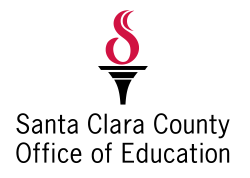 SCHOOL MISSION / OPENINGSUMMARY ANALYSIS:PARENT AND STAFF INVOLVEMENTSUMMARY ANALYSIS: EDUCATIONAL PROGRAMSUMMARY ANALYSIS: SERVICES TO ENGLISH LEARNERSSUMMARY ANALYSIS: SPECIAL EDUCATIONSERVICES TO SPECIAL POPULATIONSNOTE: Charter schools that have joined an outside SELPA (El Dorado or Sonoma) must still comply with the above requirements. The Office of Innovative Schools (SCCOE) will be in communication with the outside SELPA. Please provide the following information:SUMMARY ANALYSIS: CURRICULAR MATERIALSSUMMARY ANALYSIS: ONGOING ASSESSMENTSUMMARY ANALYSIS: DOCUMENT REVIEW MATRIXCHARTER SCHOOL EDUCATION CODE REQUIREMENTS / OTHERMEMORANDUM OF UNDERSTANDINGADMISSIONS REQUIREMENTS (PUBLIC RANDOM DRAWING / “LOTTERY”)MEANS TO ACHIEVE REFLECTIVE RACIAL BALANCEORGANIZATIONAL MANAGEMENTCAPACITY/COMPOSITION STRUCTUREMEETINGSEDUCATIONAL PROGRAMSERVICES TO ENGLISH LEARNERSPROFESSIONAL DEVELOPMENTPROGRAM IMPROVEMENT STATUSSUMMARY ANALYSIS: NOTIFICATION TO DISTRICTSDISCIPLINEALL EMPLOYEESCERTIFICATED EMPLOYEESCLASSIFIED EMPLOYEESVOLUNTEERSSTUDENT RECORDSHEALTH SCREENINGSCREDENTIAL ASSESSMENT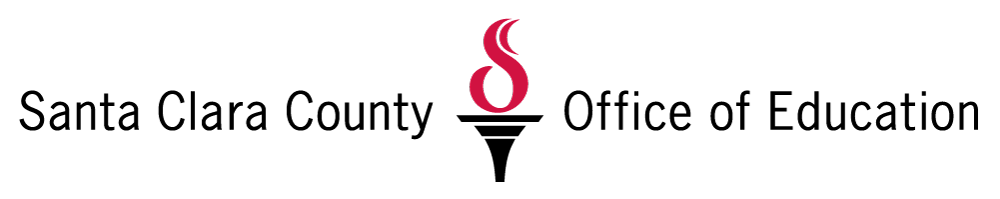 2015-2016 Charter Oversight Note:  Please submit requested documents the week prior to the scheduled site visit.  Schools that don’t submit documents will be rescheduled.A:  Document Request List - Review of Submitted Current DocumentsPlease review Document Review Matrix (pages 6-12)Governance/School Operations and ManagementCopy of By-Laws & Conflict of Interest Policy Current Board Member RosterForm 700 for each current Board MemberOrganization ChartSchool Emergency/Safety PlanEnrollmentCurrent enrollment (by grade, gender, ethnicity, EL status, special education)Recruitment and Lottery Plan/CalendarInstructionCurriculum MapsProfessional Development PlansDisaggregated Student Performance Data (grade, gender, ethnicity, ELL, special education)Current English Learner Instructional PlanIf PI Status assurance of required implementationB:  SCCOE Review of Charter School Web SiteStudent/Parent HandbookUniform Complaint ProcedureSuspension/Expulsion PolicyEnrollment ProceduresCurrent Application formsAdmission Requirements Lottery selection processGovernance Board meeting agendas /minutesELAC meeting agenda (as appropriate)School Performance IndicatorsSARCLCAPC:  Day of VisitGeneral Oversight Requirements (see attached General Requirements Form)Available Special Education folders (random selection of two files)Available 504 documentsClassroom VisitationsMeeting with students/teachers/parents (to be implemented 2016-17 Academic School Year)Discussion regarding Requested Documents Topics: Means to Achieve Reflective Racial Balance, LCAP, Parent and Staff InvolvementVisitation Schedule:1.  General Requirements Discussion 2.  Requested Documents Discussion (if questions)3.  Classroom visits4.  Meeting with parents and staff (to be implemented 2016-17 Academic School Year)Note:  Human Resources / Teacher Credentials visitation by Nelson Estupin scheduled separately		VISITATION REQUIREMENTS[INCLUDING STATE AND FEDERAL REPORTING]SCHOOL: DATE OF VISIT: ANNUAL PERFORMANCE-BASED OVERSIGHT EVALUATIONANNUAL PERFORMANCE-BASED OVERSIGHT EVALUATIONANNUAL PERFORMANCE-BASED OVERSIGHT EVALUATIONREVIEWER:Rodriguez-Quaid & WongYNN/ANOTES:FOLLOW-UP STEPS:There is evidence that the charter school is providing support and services that are consistent with its stated mission. Charter school opened in accordance with its calendar in an appropriate facility and serves students in appropriate grades. YNN/ANOTES:FOLLOW-UP STEPS:Process is in place that ensures that parents, teachers, and staff may provide input regarding the effectiveness of the charter school.YNN/ANOTES:FOLLOW-UP STEPS:Charter school is following its curricular and instructional plan as presented in the approved charter petition. The plan has been updated to include the new requirements regarding Local Control Funding Formula (LCFF) and requirements to adopt a local control accountability plan (LCAP). Plan includes:Implementing the Common Core State Standards (CCSS)Improving student achievement, graduation rates, and school performanceProviding services for (numerically significant subgroups) English Learner (EL) students, low income (LI) students, students in foster care, and pupils with disabilitiesIncreasing student participation in college preparation, advances placement, and career technical education coursesEmploying qualified teachers, providing sufficient instructional materials, and maintaining facilitiesProviding opportunities for parent involvementCharter school staffing is sufficient to carry out the educational program.Students who are achieving either significantly below or significantly above grade level are receiving instruction that addresses their learning differences.Charter school is implementing a framework for instructional design that is aligned with the needs of the students identified as the target population in the approved charter petition.ELD Program is well outlined and includes the following:Charter is implementing the 2012 ELD standards in alignment with the Common Core and Next Generation Science StandardsELD is being taught both integrated and designatedDesignated ELD is scheduled during the day at a protected  time implementing  the CA. ELD standards as the focal standardsIntegrated ELD is used by all teachers with ELs in their classroom using the CA ELD Standards in tandem with the CA CCSS for ELA/Literacy and other content standardsPlan includes a process for measuring the effectiveness of the school’s program for ELs and how the results will help improve the program*LEA provides translations of notices, reports, statements, and records if 15 percent or more of pupils enrolled speak a single primary language other than English, (based on the annual language census data submitted to the CDE [EC 48985]).Note: * recommended practicesYNN/ANOTES:FOLLOW-UP STEPS:School documents appropriate systems for screening, diagnosis, planning, placement, delivery of services, and monitoring progress for students eligible for special education; school maintains appropriate documentation for SELPA funding.SUMMARY ANALYSIS:SUMMARY ANALYSIS:SUMMARY ANALYSIS:SUMMARY ANALYSIS:SUMMARY ANALYSIS:SUMMARY ANALYSIS:YNN/ANOTES:FOLLOW-UP STEPS:Charter school has adopted policies and practices that indicate compliance with all laws related to the provision of special education, including the following:Appropriate placement for students who are enrolling with IEPs.Referral and assessment of students suspected of requiring special education and related services.Compliance with timelines related to special education.Students who are identified eligible for special education are receiving services required by IEPs Charter school provides for the inclusion of all required members in IEP team meetings.Charter school has a plan for providing transportation for special education students who require this related service.Charter school has a process for determining a student’s eligibility for services under Section 504 of the Rehabilitation Act of 1973.Charter school develops and implements accommodation plans students eligible under Section 504.Charter school ensures special education funds are not used to serve students identified under Section 504.Students identified as eligible for special education and/or as English learners receiving services from teachers holding the required credentials, certificates, and or/authorizations.Charter school has upheld the assurances in their charter petition – listed in EC 47605 (d) stating that the charter school shall not discriminates against any pupil on the basis of ethnicity, national origin, gender or disability.Charter school immediately notifies the Superintendent of any pending or actual litigation and/or claim from any party of potential infraction, criminal or civil action against the School or any employee, Special Education complaint or due process, or request for information by any governmental agency.Name of Charter:Name of SELPA:Name of Special Education Chair:YNN/ANOTES:FOLLOW-UP STEPS:Charter school uses state standards-based instructional materials (includes implementation plan for the new Common Core State Standards).Charter school uses instructional materials that address the specific needs of special education students.Charter school uses instructional materials that address the specific needs of English learners.Charter school refrains from using faith-based instructional materials.YNN/ANOTES:FOLLOW-UP STEPS:Charter school participates in State testing as required for all K-12 schools in CaliforniaReview of State testing and past API data indicates that the charter school is on target to meet renewal requirements as set forth in EC 47607 (b).Charter school has submitted a school accountability report card (SARC) containing the required elements and posted to school’s website.Charter has incorporated multiple assessment measures as State transitions into new testing system.Student achievement data regularly reported to parents and staff.Charter school is implementing a plan for collecting, analyzing and reporting data on pupil achievement and using the data continually to monitor and improve its educational program.AREA 1:GENERAL REQUIREMENTS[INCLUDING STATE AND FEDERAL REPORTING]SCHOOL: DATE OF VISIT: ANNUAL PERFORMANCE-BASED OVERSIGHT EVALUATIONANNUAL PERFORMANCE-BASED OVERSIGHT EVALUATIONANNUAL PERFORMANCE-BASED OVERSIGHT EVALUATIONREVIEWER:Rodriguez-Quaid & WongYYNNN/AN/ANOTES:NOTES:FOLLOW-UP STEPS:FOLLOW-UP STEPS:Material revisions to the approved charter have been approved by the governing board of the charter school and the authorizing LEA. Charter school has upheld the assurances in their charter petition – listed in EC 47605 (d) stating that the charter school: Shall be nonsectarian in programs admission policies, employ practices, and all other operations.Shall not charge tuitionShall not discriminate against any pupil on the basis of ethnicity, national origin, gender, or disabilityShall admit all students who reside in California who wish to attend (up to the charter schools capacity based upon space, staff, or school policy.)Shall determine by the public random drawing, which students, other than those already enrolled, will be allowed to enroll if the number of pupils who wish to attend the charter school exceeds the charter school’s capacity.Shall notify the superintendent of the charter school district of the pupil’s last known address within 30 days if a pupil is expelled or leaves the charter school without graduating or completing the school year for any reason.Shall, upon request, provide the school district (LEA) with a copy of the cumulative record of the pupil, including a transcript of grades or report card, and health information.Charter school immediately notifies the Superintendent of any pending or actual litigation and/or claim from any party of potential infraction, criminal or civil action against the School or any employee, Special Education complaint or due process, or request for information by any governmental agency. Charter school immediately notifies the Superintendent of any pending or actual litigation and/or claim from any party of potential infraction, criminal or civil action against the School or any employee, Special Education complaint or due process, or request for information by any governmental agency. Adequate site disaster plan in place; if at least 80 in-district students, facilities are reasonably equivalent to comparable district schools. Adequate site disaster plan in place; if at least 80 in-district students, facilities are reasonably equivalent to comparable district schools. SUMMARY ANALYSIS:SUMMARY ANALYSIS:SUMMARY ANALYSIS:SUMMARY ANALYSIS:SUMMARY ANALYSIS:SUMMARY ANALYSIS:SUMMARY ANALYSIS:SUMMARY ANALYSIS:SUMMARY ANALYSIS:SUMMARY ANALYSIS:SUMMARY ANALYSIS:YNN/ANOTES:FOLLOW-UP STEPS:There is a current MOU on file What school years does the current MOU cover? XX/XX/XXXX TO XX/XX/XXXXXX/XX/XXXX TO XX/XX/XXXXXX/XX/XXXX TO XX/XX/XXXXXX/XX/XXXX TO XX/XX/XXXXXX/XX/XXXX TO XX/XX/XXXXConditions of MOU are currently being metSUMMARY ANALYSIS:SUMMARY ANALYSIS:SUMMARY ANALYSIS:SUMMARY ANALYSIS:SUMMARY ANALYSIS:SUMMARY ANALYSIS:Date of Lottery for upcoming school yearXX/XX/XXXXXX/XX/XXXXXX/XX/XXXXXX/XX/XXXXXX/XX/XXXXXX/XX/XXXXDescription of process by which random drawing will be conductedYNN/ANOTES:FOLLOW-UP STEPS:FOLLOW-UP STEPS:Lottery Process posted on school web siteSUMMARY ANALYSIS:SUMMARY ANALYSIS:SUMMARY ANALYSIS:SUMMARY ANALYSIS:SUMMARY ANALYSIS:SUMMARY ANALYSIS:YNN/ANOTES:FOLLOW-UP STEPS:Charter has achieved racial and ethnic balance which is reflective of the district/COE’s general student population. Charter implements specific practices/policies likely to lead to a diverse applicant pool/enrollment.SUMMARY ANALYSIS:SUMMARY ANALYSIS:SUMMARY ANALYSIS:SUMMARY ANALYSIS:SUMMARY ANALYSIS:SUMMARY ANALYSIS:AREA 2:GOVERNANCESCHOOL: DATE OF VISIT: ANNUAL PERFORMANCE-BASED OVERSIGHT EVALUATIONANNUAL PERFORMANCE-BASED OVERSIGHT EVALUATIONANNUAL PERFORMANCE-BASED OVERSIGHT EVALUATIONREVIEWER:Rodriguez-Quaid & WongYNN/ANOTES:FOLLOW-UP STEPS:There is a roster of governing board members.LIST ANY NEW ADDITIONS TO THE BOARD ROSTER:LIST ANY NEW ADDITIONS TO THE BOARD ROSTER:LIST ANY NEW ADDITIONS TO THE BOARD ROSTER:DATES OF BOARD MEETINGS FOR CURRENT ACADEMIC YEAR:DATES OF BOARD MEETINGS FOR CURRENT ACADEMIC YEAR:DATES OF BOARD MEETINGS FOR CURRENT ACADEMIC YEAR:SUMMARY ANALYSIS:SUMMARY ANALYSIS:SUMMARY ANALYSIS:SUMMARY ANALYSIS:SUMMARY ANALYSIS:SUMMARY ANALYSIS:YNN/ANOTES:FOLLOW-UP STEPS:Governing board is free of real or perceived conflicts of interest and has adopted a conflict of interest policy in accordance with Government Code Section 1090 or The Political Reform Act.Governing board represents strong diversity relevant to the community and the charter school population. Governing board complies with the California Political Reform Act. Each member identified as subject to disclosure has filed a Statement of Economic Interest- Form 700 (a copy is provided to the Office of Innovative Schools, SCCOE).The Charter petition states how the charter intends to comply with the Public Reform Act.Is there a list of individuals (and position titles) subject to conflict of interest disclosure?Governing board has approved the Local Control Accountability Plan (LCAP) - The LCAP is reviewed and updated annuallyRevisions are sent to the authorizer by July 1, of each year.SUMMARY ANALYSIS:SUMMARY ANALYSIS:SUMMARY ANALYSIS:SUMMARY ANALYSIS:SUMMARY ANALYSIS:SUMMARY ANALYSIS:YNN/ANOTES:FOLLOW-UP STEPS:Composition of the governing board is consistent with the approved charter.Governing board has governed in such a manner that there has been no cause for the authorizer to believe that the board either has too few or too many members to support effective governance.SUMMARY ANALYSIS:SUMMARY ANALYSIS:SUMMARY ANALYSIS:SUMMARY ANALYSIS:SUMMARY ANALYSIS:SUMMARY ANALYSIS:YNN/ANOTES:FOLLOW-UP STEPS:Governing board conducts public meetings as frequently as is needed to ensure that it addresses the business required to provide sufficient direction to the charter school, and its meetings comply with requirements of Brown Act.Governing board complies with the following:Regularly scheduled meetings with appropriate public noticeBrown Act training and meeting complianceAvailability of meeting minutesVerification of public postings of Board agendaGoverning board has resolutions and board-adopted policies related to the following:Conflict of InterestHandbooks – parent, student, employeeStudent and employee discipline and due processParent complaint resolution and due processMaterial revisions to the charter have been approved by the governing board.SUMMARY ANALYSIS:SUMMARY ANALYSIS:SUMMARY ANALYSIS:SUMMARY ANALYSIS:SUMMARY ANALYSIS:SUMMARY ANALYSIS:AREA 3:EDUCATIONAL PROGRAM &ONGOING ASSESSMENTSCHOOL: DATE OF VISIT: ANNUAL PERFORMANCE-BASED OVERSIGHT EVALUATIONANNUAL PERFORMANCE-BASED OVERSIGHT EVALUATIONANNUAL PERFORMANCE-BASED OVERSIGHT EVALUATIONREVIEWER:Rodriguez-Quaid & WongParents of charter school high school students are informed about the transferability of courses to other public high schools and the eligibility of courses to meet college entrance requirements.Charter school has requested accreditation through the Western Association of Schools and colleges (WASC) or other sources.Cross-reference with budget indicates that there is sufficient funding to operate the program delineated in the charter petition as addressing the mission of the charter school.SUMMARY ANALYSIS:SUMMARY ANALYSIS:SUMMARY ANALYSIS:SUMMARY ANALYSIS:SUMMARY ANALYSIS:SUMMARY ANALYSIS:YNN/ANOTES:FOLLOW-UP STEPS:Charter school has a process for proper English Learner (EL) identification, assessment, and reporting of all students who have a primary language other than EnglishHome Language Survey is conducted at time of enrollment (grades K-12)The process for administering the California English Language Development Test (CELDT) includes an initial notification process, assessment and reporting for all students who have a primary language other than English. The CELDT has three purposes:To identify pupils who are ELsTo determine the level of English language proficiency of pupils who are ELsTo assess the progress of EL pupils in acquiring the skills of listening, speaking, reading, and writing in EnglishParents or guardians are notified of CELDT results within 30 calendar days following receipt of the results from the testing contractor (CCR, Title 5, Section 11511.5)The Charter monitor for a minimum of two years the progress of reclassified pupils to ensure correct classification, placement, and additional academic support, if needed (20 U.S.C. § 6841; 5 CCR § 11304)Note: Each English learner with disabilities must be assessed for English language development using accommodations, modifications, or alternate assessments for the current California English language proficiency assessment specified in the pupil’s IEP or 504 Plan. (5 CCR § 11516.)Charter school has an instructional plan for English Learners that includes the following:Plan demonstrates how the progress of ELs will be measured in addition to the process for student placement, research based intervention practices, specific language and academic performance assessments and accountability* Plan identifies how the measurements will be used to improve instruction and to determine supplemental activities for EL students*Plan includes EL Program description (Use of ELD standards, CCSS for ELA/Literacy, other content standards,  Next Generation Science Standards, curriculum for ELD, specified time for designated ELD)*Plan includes a standardized reclassification criteria and process. Reclassification criteria is as follows:Assessment of English language proficiencyTeacher evaluation Parent opinion and consultationComparison of student performance in basic skills against an empirically established range of performance in basic skills based on the performance of English proficient students of the same age. Plan includes parent participation and if the charter school has 21 or more English learners enrolled, the involvement of a parent advisory committee (English Language Advisory Committee -ELAC)Plan includes professional development for EL teachers*SUMMARY ANALYSIS:SUMMARY ANALYSIS:SUMMARY ANALYSIS:SUMMARY ANALYSIS:SUMMARY ANALYSIS:SUMMARY ANALYSIS:YNNN/AN/ANOTES:NOTES:FOLLOW-UP STEPS:FOLLOW-UP STEPS:Charter school staff has received legally required trainings.Charter school staff is provided with opportunities for professional development needed to carry out the instructional program.Students identified as eligible for special education and/or as English learners are receiving services from teachers holding the legally required credentials, certificates and/or authorizations.Charter school cross-references the master schedule with teacher credentials to ensure that core subjects are being taught by highly qualified teachers as defined by the federal No Child Left Behind Act.Charter school has an ongoing professional development program to ensure that teaching and nonteaching staff maintain the skills required to perform their jobs.Charter school participates in professional development trainings made available through the sponsoring LEA, county office, or other trainings that provide technical assistance.SUMMARY ANALYSIS:SUMMARY ANALYSIS:SUMMARY ANALYSIS:SUMMARY ANALYSIS:SUMMARY ANALYSIS:SUMMARY ANALYSIS:SUMMARY ANALYSIS:SUMMARY ANALYSIS:SUMMARY ANALYSIS:SUMMARY ANALYSIS:If Charter school is a direct-funded charter school with one (or more) of its school sites identified as being in Program Improvement (PI) status, it has implemented the following requirements.Parent NotificationSchool ChoiceSupplemental Educational ServicesSchool restructuringAREA 4:STUDENT SERVICESSCHOOL: DATE OF VISIT: ANNUAL PERFORMANCE-BASED OVERSIGHT EVALUATIONANNUAL PERFORMANCE-BASED OVERSIGHT EVALUATIONANNUAL PERFORMANCE-BASED OVERSIGHT EVALUATIONREVIEWER:Rodriguez-Quaid & WongYNN/ANOTES:FOLLOW-UP STEPS:School documents appropriate system for notifying the SCCOE and school districts when a special education student enrolls, becomes eligible, ineligible and/or leaves school and describes the transition to or from a district when a student with an IEP enrolls in or transfers out of the charter school.SUMMARY ANALYSIS:SUMMARY ANALYSIS:SUMMARY ANALYSIS:SUMMARY ANALYSIS:SUMMARY ANALYSIS:SUMMARY ANALYSIS:YNN/ANOTES:FOLLOW-UP STEPS:Governing board has policies regarding student discipline, including the following:List of the offenses for which students may be suspended or expelledProcedures for suspension or expulsion.Procedures by which parents and students will be informed about the reasons for suspension or expulsion.Procedures for suspension or expulsion that protect the required due process rights of students with IEPs or 504 plans.Procedures to ensure that parents and students will be informed of their due process rights in regard to suspension or expulsion and that demonstrate awareness that charter school students are entitled to the same due process rights as students enrolled in non-charter public schools.SUMMARY ANALYSIS:SUMMARY ANALYSIS:SUMMARY ANALYSIS:SUMMARY ANALYSIS:SUMMARY ANALYSIS:SUMMARY ANALYSIS:AREA 5:FINANCIAL  ANNUAL PERFORMANCE-BASED OVERSIGHT EVALUATIONANNUAL PERFORMANCE-BASED OVERSIGHT EVALUATIONANNUAL PERFORMANCE-BASED OVERSIGHT EVALUATIONREVIEWER:Zaderey/SinghYNN/ANOTES:FOLLOW-UP STEPS:Charter Adopted BudgetCharter First Interim ReportCharter Second Interim ReportCharter Unaudited ActualsCharter Monthly Financial ReportsCharter Audit ReportCharter PENSEC/20 Day ReportCharter Attendance ReportAREA 6:HUMAN RESOURCESSCHOOL: DATE OF VISIT: ANNUAL PERFORMANCE-BASED OVERSIGHT EVALUATIONANNUAL PERFORMANCE-BASED OVERSIGHT EVALUATIONANNUAL PERFORMANCE-BASED OVERSIGHT EVALUATIONREVIEWER:EstupinYNN/ANOTES:FOLLOW-UP STEPS:Charter school has documentation of fingerprint and Department of Justice background checks on all employees.Charter school has policies or procedures related to fair hiring practices.Charter school has an employee handbook.Charter school has documentation of TB test results for all employees.Charter school has approved personnel policies that cover such issues as sick leave, personal necessity, and overtime.Employee contracts indicate that employees are “at will.”Charter school has clear guidelines that differentiate between employees and independent contractors.Employee evaluations are completed regularly and on time.Personnel actions approved by governing board.Charter school maintains appropriate records of compliance with all applicable workplace safety laws and regulations.YNN/ANOTES:FOLLOW-UP STEPS:Charter school employs sufficient teaching staff to have, at a minimum, a teacher-to-student ratio comparable to that of the largest unified school district in the county, or comparable to the countywide average.Teachers who provide instruction in core classes have the credentials and certifications required to be designated as highly-qualified teachers for the subjects they are teaching.Teachers have the legally required CLAD or B-CLAD certification to provide instruction to the students enrolled in their classes.Teachers who are providing special education and related services have the appropriate credentials and certifications.Teacher personnel files are complete and accurate.Professional evaluation system is in place.Principal personnel file is complete and accurate.YNN/ANOTES:FOLLOW-UP STEPS:Classified employees who are providing instructional support in the areas of special education and English language learner services meet the qualifications for the positions under the No Child Left Behind Act.Charter school employs a sufficient number of classified staff to ensure that the necessary clerical and recordkeeping tasks are completed in a timely manner.YNN/ANOTES:FOLLOW-UP STEPS:System for regulating volunteers at the school is in place; all personnel files for volunteers are complete and accurate.Fingerprinting and background check requirements are met for all volunteersYNN/ANOTES:FOLLOW-UP STEPS:Student directory, academic, immunization/health records are complete and accurate; student disciplinary records and individual educational plans are accurate and complete.For Kinder Only: All students enrolled are age-appropriate for grade-level.YNN/ANOTES:FOLLOW-UP STEPS:School documents appropriate health screening procedures for student vision, hearing and scoliosis, and required immunizations.Charter School has designated a qualified individual to conduct health-screening protocols.NAME:NAME:NAME:NAME:ORGANIZATION:Charter School has designated a qualified individual to conduct health-screening protocols.EMPLOYEE NAME:ASSIGNMENT:CREDENTIAL TYPE:CREDENTIAL TYPE:CREDENTIAL TYPE:REMEDY:(Name) 20% EL Assignment Elementary Elementary SecondarySS#:EL Assignment at least one EL in Class      ELD      SDAIE      Bilingual Other: Other: Other:NOTES:EL Assignment at least one EL in Class      ELD      SDAIE      BilingualEL EMPHASIS:EL EMPHASIS:EL EMPHASIS:NOTES:EL Assignment at least one EL in Class      ELD      SDAIE      Bilingual CLAD BCLAD BCLADNOTES:EL Assignment at least one EL in Class      ELD      SDAIE      Bilingual 1969/SB395 Other: Other: Needs EL AuthorizationEL Assignment at least one EL in Class      ELD      SDAIE      BilingualEMPLOYEE NAME:ASSIGNMENT:CREDENTIAL TYPE:CREDENTIAL TYPE:CREDENTIAL TYPE:REMEDY:(Name) 20% EL Assignment Elementary Elementary SecondarySS#:EL Assignment at least one EL in Class      ELD      SDAIE      Bilingual Other: Other: Other:NOTES:EL Assignment at least one EL in Class      ELD      SDAIE      BilingualEL EMPHASIS:EL EMPHASIS:EL EMPHASIS:NOTES:EL Assignment at least one EL in Class      ELD      SDAIE      Bilingual CLAD BCLAD BCLADNOTES:EL Assignment at least one EL in Class      ELD      SDAIE      Bilingual 1969/SB395 Other: Other: Needs EL AuthorizationEL Assignment at least one EL in Class      ELD      SDAIE      BilingualEMPLOYEE NAME:ASSIGNMENT:CREDENTIAL TYPE:CREDENTIAL TYPE:CREDENTIAL TYPE:REMEDY:(Name) 20% EL Assignment Elementary Elementary SecondarySS#:EL Assignment at least one EL in Class      ELD      SDAIE      Bilingual Other: Other: Other:NOTES:EL Assignment at least one EL in Class      ELD      SDAIE      BilingualEL EMPHASIS:EL EMPHASIS:EL EMPHASIS:NOTES:EL Assignment at least one EL in Class      ELD      SDAIE      Bilingual CLAD BCLAD BCLADNOTES:EL Assignment at least one EL in Class      ELD      SDAIE      Bilingual 1969/SB395 Other: Other: Needs EL AuthorizationEL Assignment at least one EL in Class      ELD      SDAIE      BilingualEMPLOYEE NAME:ASSIGNMENT:CREDENTIAL TYPE:CREDENTIAL TYPE:CREDENTIAL TYPE:REMEDY:(Name) 20% EL Assignment Elementary Elementary SecondarySS#:EL Assignment at least one EL in Class      ELD      SDAIE      Bilingual Other: Other: Other:NOTES:EL Assignment at least one EL in Class      ELD      SDAIE      BilingualEL EMPHASIS:EL EMPHASIS:EL EMPHASIS:NOTES:EL Assignment at least one EL in Class      ELD      SDAIE      Bilingual CLAD BCLAD BCLADNOTES:EL Assignment at least one EL in Class      ELD      SDAIE      Bilingual 1969/SB395 Other: Other: Needs EL AuthorizationEL Assignment at least one EL in Class      ELD      SDAIE      BilingualEMPLOYEE NAME:ASSIGNMENT:CREDENTIAL TYPE:CREDENTIAL TYPE:CREDENTIAL TYPE:REMEDY:(Name) 20% EL Assignment Elementary Elementary SecondarySS#:EL Assignment at least one EL in Class      ELD      SDAIE      Bilingual Other: Other: Other:NOTES:EL Assignment at least one EL in Class      ELD      SDAIE      BilingualEL EMPHASIS:EL EMPHASIS:EL EMPHASIS:NOTES:EL Assignment at least one EL in Class      ELD      SDAIE      Bilingual CLAD BCLAD BCLADNOTES:EL Assignment at least one EL in Class      ELD      SDAIE      Bilingual 1969/SB395 Other: Other: Needs EL AuthorizationEL Assignment at least one EL in Class      ELD      SDAIE      BilingualEMPLOYEE NAME:ASSIGNMENT:CREDENTIAL TYPE:CREDENTIAL TYPE:CREDENTIAL TYPE:REMEDY:(Name) 20% EL Assignment Elementary Elementary SecondarySS#:EL Assignment at least one EL in Class      ELD      SDAIE      Bilingual Other: Other: Other:NOTES:EL Assignment at least one EL in Class      ELD      SDAIE      BilingualEL EMPHASIS:EL EMPHASIS:EL EMPHASIS:NOTES:EL Assignment at least one EL in Class      ELD      SDAIE      Bilingual CLAD BCLAD BCLADNOTES:EL Assignment at least one EL in Class      ELD      SDAIE      Bilingual 1969/SB395 Other: Other: Needs EL AuthorizationEL Assignment at least one EL in Class      ELD      SDAIE      BilingualEMPLOYEE NAME:ASSIGNMENT:CREDENTIAL TYPE:CREDENTIAL TYPE:CREDENTIAL TYPE:REMEDY:(Name) 20% EL Assignment Elementary Elementary SecondarySS#:EL Assignment at least one EL in Class      ELD      SDAIE      Bilingual Other: Other: Other:NOTES:EL Assignment at least one EL in Class      ELD      SDAIE      BilingualEL EMPHASIS:EL EMPHASIS:EL EMPHASIS:NOTES:EL Assignment at least one EL in Class      ELD      SDAIE      Bilingual CLAD BCLAD BCLADNOTES:EL Assignment at least one EL in Class      ELD      SDAIE      Bilingual 1969/SB395 Other: Other: Needs EL AuthorizationEL Assignment at least one EL in Class      ELD      SDAIE      BilingualSUMMARY ANALYSIS:LOW0-2LOW0-2SUMMARY ANALYSIS:MODERATE3-4MODERATE3-4SUMMARY ANALYSIS:HIGH5-6HIGH5-6SUMMARY ANALYSIS:EXTREMELY HIGH7-8EXTREMELY HIGH7-8SUMMARY ANALYSIS:REVISITIN SPRINGYNSUMMARY ANALYSIS:REVISITIN SPRING